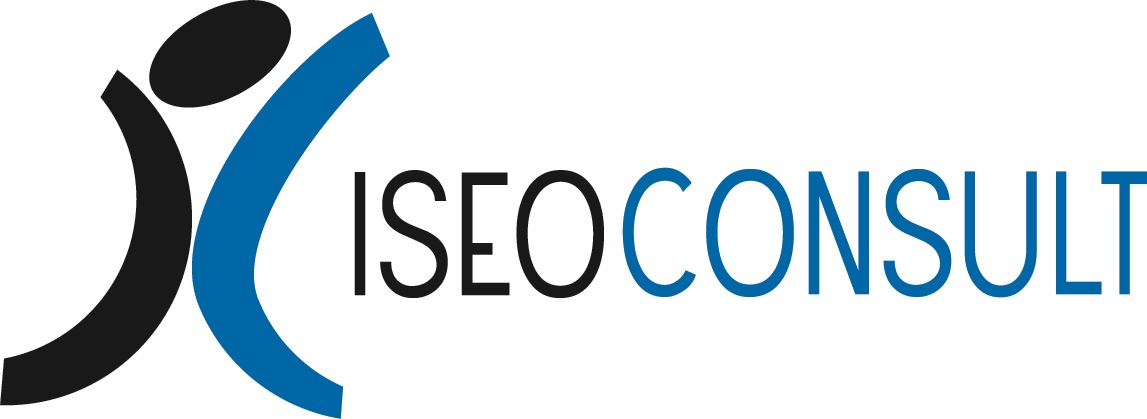 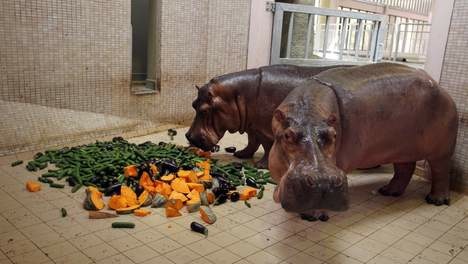 Opdracht 12: Internationaal vervoer diverse goederen Regio Zoo	3Kader	3Inleiding	4Opdracht	5Achtergrondinformatie	6Handige websites bij deze opdracht:	6Opdracht 12: Internationaal vervoer diverse goederen Regio ZooKaderInleidingDierenpark Regio Zoo heeft iedere week weer voedsel en andere producten nodig om de dieren goed te kunnen verzorgen. Dit is een grote hoeveelheid en dus is het interessant om tot een scherpe prijs te komen. Ook is het voor Regio Zoo van belang dat leveringen op tijd en zonder manco’s binnenkomen. Het dierenpark schrijft daarom verschillende transportondernemers aan om een offerte te maken.Regio Zoo heeft iedere week de volgende producten nodig.Een van de transportondernemers die deze wekelijkse leveringen wil doen is Vermeer Transport en Logistiek uit Wijchen en Duisburg. Vermeer is een internationale transportondernemer met twee vestigingen in Duitsland en Nederland.In de bijlage is het transportbedrijf Vermeer omschreven en zijn alle kengetallen aangegeven, die je bij de uitwerking van deze opdracht nodig hebt.Bij de uitwerking van de opdracht ga je er vanuit dat jijzelf een medewerker bent van Vermeer Transport en Logistiek en dat je de bevoegdheid hebt om zelfstandig een offerte op te stellen en een contract af te sluiten met Regio Zoo.OpdrachtGeef een advies over het transport voor de wekelijkse levering van de goederen aan Regio Zoo en verwerk daarin de volgende aandachtspunten.Benoem de randvoorwaarden waar rekening mee gehouden moet worden.  De keuze voor het in te zetten voertuigHet laadplan en het zekeren van de ladingGeef in een schema aan hoe de rolverdeling is van de partijen.Geef ook aan welke documenten van toepassing zijn.Maak een prijsvoorstel van de wekelijkse leveringen. Bepaald welke vervoerseenheden het beste ingezet kunnen worden.Maak een schatting van de hoeveelheid tijd die nodig is. Hou in de uitwerking rekening met rij- en rusttijden/sociale regelgeving en maak onderscheid tussen de Nederlandse en Duitse situatie. Benoem de bezwaren die Regio Zoo eventueel kan hebben tegen de voorgestelde transportprijs.Vul de vrachtbrief in.Bespreek het prijsvoorstel met een transportondernemer. Probeer in het gesprek te achterhalen op welke onderdelen jullie te hoog of te laag zitten en op welke onderdelen jullie de juiste berekening / keuze gemaakt hebben.AchtergrondinformatieAchtergrondinformatie over de dierentuin is opgenomen in de algemene casusbeschrijving Dierentuin Regio Zoo. Achtergrondinformatie over het transportbedrijf is opgenomen in de omschrijving transportbedrijf Vermeer.Ten behoeve van onderdeel c. zie de voorbeeldvrachtbrief in bijlage 1 bij deze opdracht.Handige websites bij deze opdracht:Er zijn geen specifieke websites benoemd voor deze opdracht.LeerdoelUitvoeren en calculeren transportopdrachtTaxonomiecode RomiszowskiRc (Reproductieve vaardigheid, cognitief)Toelichting: Reproductieve vaardigheid = een repeterende activiteit. De student voert berekeningen uit en past principes toe.Cognitief = denkenLeersituatie Internationale zending van diervoeding en andere productenRandvoorwaardenKengetallen uit omschrijving transportbedrijfContactpersoon bij een vervoersbedrijf (vervoersdocumenten)LeerstrategieënInzicht in kenmerken transportopdracht en vrachtdocumentenuitgewerkt:transportopdracht uitwerken op basis van case-omschrijvingbenodigde documenten bij internationaal transport (binnen EU) benoemenrolverdeling partijen inzichtelijk makenprijsberekeningen maken van rittoepassen arbeidstijden regelgevingvrachtbrief invullenWerkvormenIndividueel uitwerken.Resultaat (eventueel in tweetallen) voorleggen aan transportondernemer om eigen berekening(en) te toetsen op realiteit.Omvang in SBU’s24 uurGewenste voorkennisdocumenten (binnen EU)partijen bij transportopdrachtenberekeningen transportopdrachtenonderdelen vrachtbriefarbeidstijden wetgevingVersie2014SoortAantal / ColliGewicht per colliAfzenderFruit8 Europallets, niet stapelbaar450 kgFruit- en PaardenhofPetersWestbezik 8448231 WarendorfGroente11 Europallets, niet stapelbaar330 kgFruit- en PaardenhofPetersWestbezik 8448231 WarendorfZaagsel6 Big bags190 kgFruit- en PaardenhofPetersWestbezik 8448231 WarendorfStro en Hooi24 balen45 kgFruit- en PaardenhofPetersWestbezik 8448231 Warendorf